แบบรายงานข้อบกพร่อง/ข้อสังเกตและข้อเสนอแนะ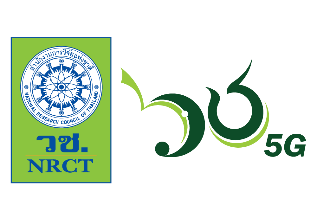 ห้องปฏิบัติการ ...................................................................................................................................................................................................................................................ลำดับที่องค์ประกอบที่รายการข้อบกพร่อง/ข้อสังเกต/ข้อเสนอแนะผลการประเมินผลการประเมินรายละเอียด/สาเหตุของข้อบกพร่อง/ข้อสังเกต/ข้อเสนอแนะกำหนดแล้วเสร็จภายในลำดับที่องค์ประกอบที่รายการข้อบกพร่อง/ข้อสังเกต/ข้อเสนอแนะข้อบกพร่องข้อสังเกตรายละเอียด/สาเหตุของข้อบกพร่อง/ข้อสังเกต/ข้อเสนอแนะกำหนดแล้วเสร็จภายใน